ČLENĚNÍ A ÚČTOVÁNÍ NÁKLADŮA VÝNOSŮNáklady Peněžní vyjádření spotřeby prostředků a práce, dle IFRS snížení ekonomického prospěchuÚčtová osnova třídí náklady podle jejich druhupro účtování nákladů slouží 5. účtová třídana nákladových účtech účtujeme nejčastěji na straně MDZ hlediska účetnictví se náklady člení na:Provozní (skupiny 50 – 55, 58)Finanční (skupiny 56 – 57) Výnosy Představují peněžní částky, které podnik získal z veškerých svých činností za určité období bez ohledu na to, zda v tomto období došlo k jejich úhraděDle IFRS zvýšení ekonomického prospěchu účtová osnova třídí výnosy podle jejich druhupro účtování výnosů slouží 6. účtová třídana výnosových účtech účtujeme nejčastěji na straně DZ hlediska účetnictví se výnosy člení na:Provozní (skupiny 60 – 64)Finanční (skupina 66) Účtování nákladů a výnosůNáklady 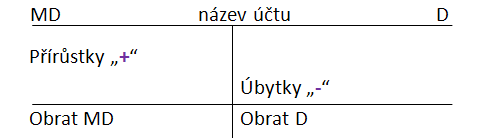 Výnosy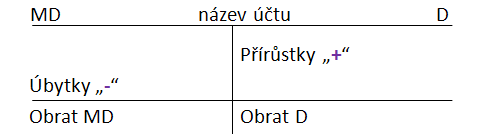 Způsoby členění nákladů (a výnosů)DruhovéÚčelové Kalkulační V návaznosti na objemu výkonůPodle místa vznikuDRUHOVÉ členěníVychází z účtového rozvrhuČlenění dle nákladového druhuRozdělení do skupin 50 až 59Výhody: průkaznost, jednoznačnost potřebyNevýhody: nezabývá se příčinou vzniku nákladůPro řízení nákladů je nutno proto kombinovat s dalšími způsoby členění nákladů ÚČELOVÉSleduje vynaložené náklady ve vztahu ke konkrétním výkonům a činnostemČlenění lze využívat při kontrole hospodárnosti Členění:Dle vztahu k procesu a činnostem – technologické, na obsluhu a řízení Dle způsobu kontroly hospodárnosti – jednicové, režijníDle vztahu k výkonům (kalkulační členění) – přímé, nepřímé Účtová skupina 50 – Spotřebované nákupy 501 – Spotřeba materiálu 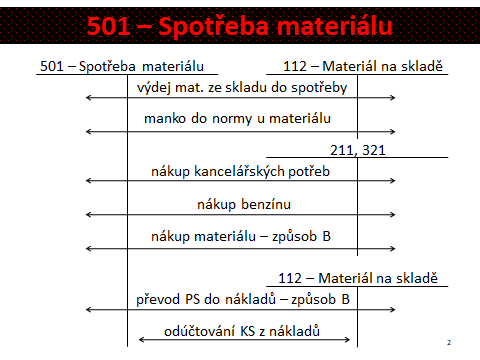 Účtuje se o spotřebě materiálu do výroby502 – Spotřeba energie Účtuje se o spotřebě energie 504 – Prodané zboží 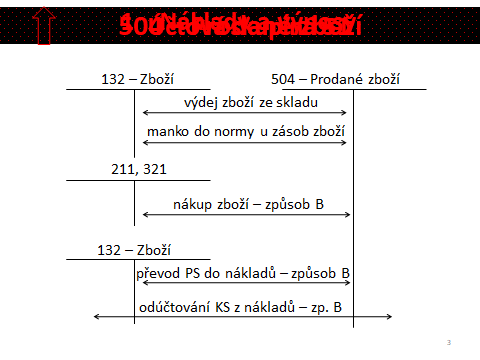 Účtují se náklady na prodané zbožíÚčtová skupina 51 – Služby 511 – Opravy a udržování Opravy a údržby se účtují do nákladů jednorázově na účet 511 – Opravy a udržování 512 – Cestovnézákoník práceCestovní náhrada nad limit zákoníku práce je z pohledu účetní jednotky daňově uznatelná, z pohledu zaměstnance zdanitelným příjmem 513 – Náklady na reprezentaci Slouží k účtování nákladů na 
pohoštění a občerstvení Účet je daňově neuznatelný Výjimka: předmět, jehož hodnota nepřesahuje 500 Kč, nepodléhá spotřební dani a je opatřen názvem (obchodní firmou) firmy, která dar nebo propagační předmět poskytuje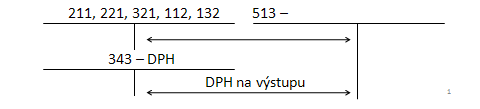 518 – Ostatní služby Poštovní a telefonické poplatky, televizní a rozhlasové poplatky, nákup drobného nehmotného majetku, drobné technické zhodnocení na nehmotném majetku, propagace, poradenské služby, školení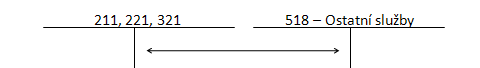 Účtová skupina 52 – Osobní náklady521 – Mzdové náklady 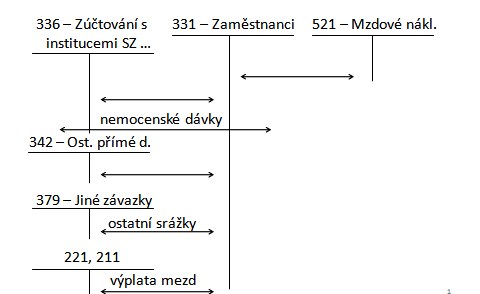 522 – Příjmy společníků a členů družstva ze závislé činnosti 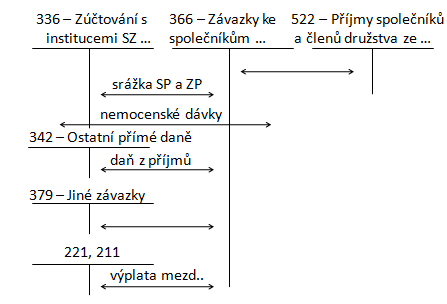 524 – Zákonné sociální pojištění, 525 – Ostatní sociální pojištění 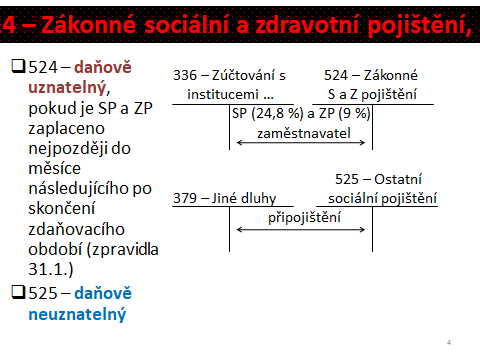 526 – Sociální náklady individuálního podnikatele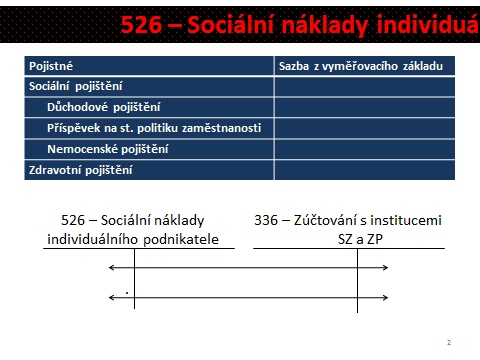 527 – Zákonné sociální náklady, 528 – Ostatní sociální náklady527 – náklady na pracovní a sociální podmínky, péče o zdraví zaměstnanců, vzdělávání, rekvalifikace528 – náklady vyplácené nad rámec určené příslušnými právními předpisy 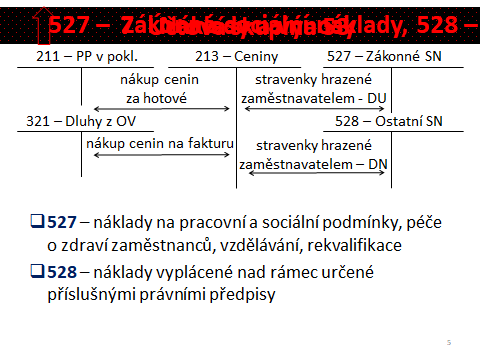 53 – Daně a poplatky 531 – Daň silniční 532 – Daň z nemovitých věcí 591 – Daň z příjmů splatná, 592 – Daň z příjmů odložená 531 – Daň silničníPředmět daně:Zdanitelné vozidlo = vozidlo kategorie N2, N3 a přípojná vozidla kategorie O3, O4Tyto vozidla jsou registrována v registru silničních vozidel 532 – Daň z nemovitých věcíDaň z nemovitostí tvoří: Daň z pozemkůdaň ze staveb a jednotek Daň z pozemkůPředmět daně – pozemky na území ČR vedené v katastru nemovitostí Poplatník daně – nejčastěji vlastník pozemku, může jím být ale i nájemce, organizační složka státu … Základ daně – výměra pozemku v m2, cena pozemku, cena půdy Sazba daně – určena buď v % nebo v Kč Daň ze staveb a jednotekPředmět daně – zdanitelné stavby na území ČR, zdanitelné jednotky Poplatník daně – nejčastěji vlastník, může jím být i organizační složka státu …. Základ daně – zastavěná plocha, výměra podlahové plochy x 1.2 nebo 1,22 Sazba daně – určena v Kč za m2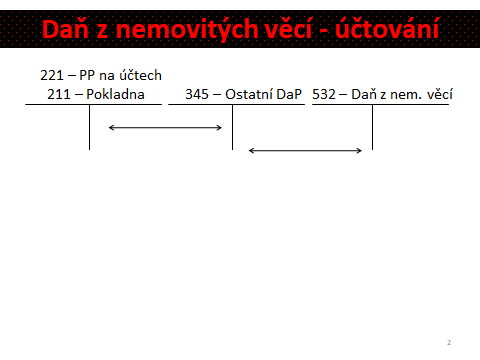                                   Platba                        předpis54 – Jiné provozní náklady, 64 – Ostatní provozní výnosy 541 – ZC prodaného DHNM, 641 -  Tržby z prodeje DHNM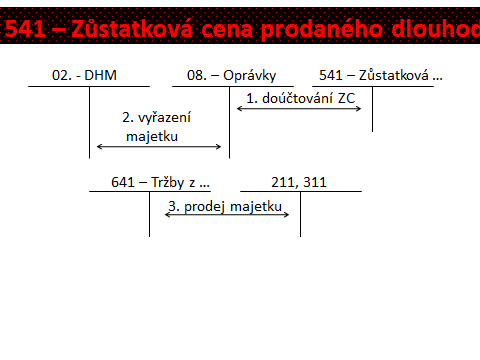 542 – Prodaný materiál, 642 – Tržby z prodeje materiálu                     112 – Materiál                       542 – Prodaný materiál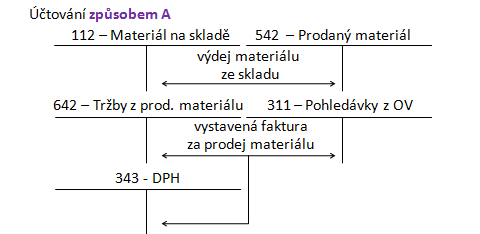 543 – Poskytnuté dary                                                                              543 – Dary 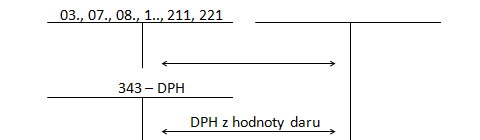 544 – Smluvní pokuty a penále, 545 – Ostatní pokuty a penálePokuta = sankce uložená při nesplnění nebo porušení povinnostiSmluvní pokuta = platí smluvní strana v případě, že porušila povinnost stanovenou ve smlouvě, je určená zpravidla jednorázověPenále = sankce za opožděnou platbu (např. u daní) Úrok z prodlení = částka kterou platí dlužník je –li v prodlení se splácením závazku, má opakující se charakter 544 – Účtují se pokuty zaplacené i nezaplacené vyplývající z uzavřených např. občanského zákoníku a dalších 545 – účtují se pokuty zaplacené i nezaplacené – např. za znečištění ovzduší, Policii                        544, 545                                             xxx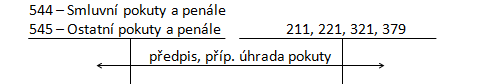 548 – Jiné provozní náklady Účet se používá např. pro zachycení tzv.  technického zhodnocení (drobného) na hmotném majetku a pro účtování takových provozních nákladů, pro něž nemá účtová skupina 54 vyčleněný samostatný účet 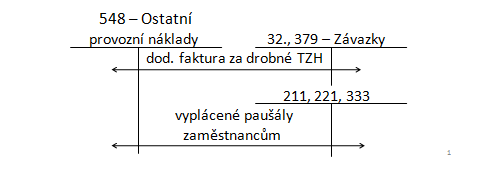 549 – Manka a škody, 648 – Ostatní provozní výnosy 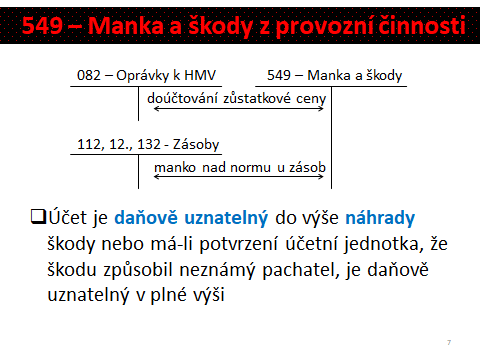 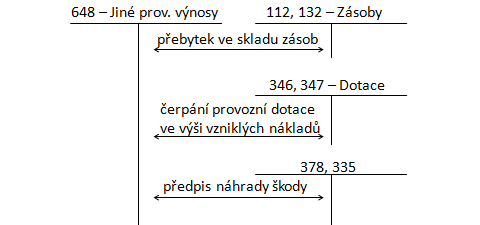 Účtová skupina 55551 – Odpisy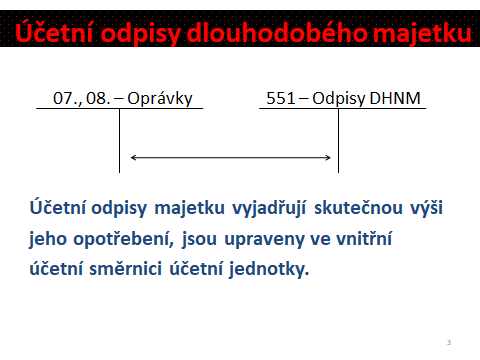 Účtová skupina 58Zásoby vlastní výroby 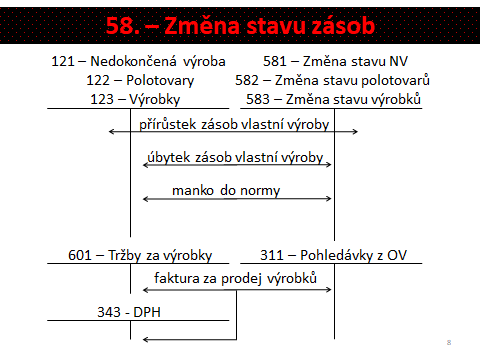 Nedokončená výroba = produkt, který prošel jedním nebo několika výrobními stupni a není materiálem ani výrobkem Polotovary =  produkty, které ještě neprošly všemi výrobními stupni a v dalším výrobním procesu budou dokončenyVýrobky = věci vyrobené za účelem prodejeAktivace Aktivace = „zaktivnění“ svého výkonuÚčtová skupina 58 se používá, pokud účetní jednotka vytváří ve vlastní režii majetek (dlouhodobý majetek, zásoby), nebo si sama zajišťuje služby Náklady spojené s majetkem (příp. službou) jsou následně eliminovány prostřednictvím aktivování na skupině 58Hodnota majetku se do nákladů dostává až okamžikem používání (dlouhodobý majetek) nebo spotřeby (oběžná aktiva)V průběhu výroby zásob ve vlastní režii vznikají účetní jednotce náklady zachycené v 5. účtové třídě, předání zásob na sklad musí být zaúčtováno jako výnos, do nákladů se jejich hodnota dostává až okamžikem výdeje - spotřeby (způsob A)Proto je nutno náklady spojené s vytvořením zásob aktivovat přes skupinu 58 (neboť tyto náklady se stávají aktivy)  Obdobný postup platí pro vnitropodnikové služby (přepravné)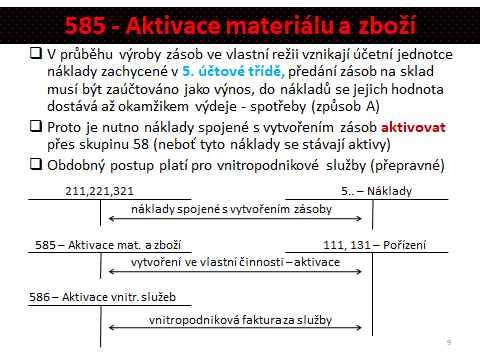 